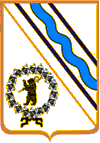 	Администрация Тутаевского муниципального района        ПОСТАНОВЛЕНИЕот 20.10.2022 №774-пг. ТутаевОб утверждении отчета об исполнениибюджета городского поселения Тутаев за 9 месяцев 2022 годаВ соответствии с Бюджетным кодексом Российской Федерации, Уставом Тутаевского муниципального района, Уставом городского поселения Тутаев, Положением о бюджетном устройстве и бюджетном процессе в городском поселении Тутаев, утвержденным решением Муниципального Совета городского поселения Тутаев от 13.12.2018 №22, Администрация Тутаевского муниципального района ПОСТАНОВЛЯЕТ:1. Утвердить отчет об исполнении бюджета городского поселения Тутаев за 9 месяцев 2022 года:по общему объему доходов в соответствии с классификацией доходов бюджетов Российской Федерации в сумме 378 186 504 рубля;по расходам в соответствии с классификацией расходов бюджетов Российской Федерации в сумме 396 008 374 рубля;дефицит бюджета в сумме 17 821 870 рублей.2. Утвердить отчет об исполнении бюджета городского поселения Тутаев  за 9 месяцев 2022 года в соответствии с приложениями 1 - 8  к настоящему постановлению.3. Направить отчет об исполнении бюджета городского поселения Тутаев за 9 месяцев 2022 года в Муниципальный Совет городского поселения Тутаев и МУ Контрольно-счетная палата Тутаевского муниципального района.4. Контроль за исполнением настоящего постановления возложить на директора департамента финансов администрации Тутаевского муниципального района Елаеву М.В. 5.Опубликовать настоящее постановление в Тутаевской массовой муниципальной газете «Берега».6. Настоящее постановление вступает в силу со дня подписания.Глава Тутаевского муниципального района                                                        Д.Р. ЮнусовПояснительная запискак проекту постановления Администрации Тутаевского муниципального района «Об утверждении отчета об исполнении бюджета городского поселения Тутаев за 9 месяцев 2022 года»Настоящий проект разработан в соответствии со статьей 264.2 Бюджетного кодекса Российской Федерации, Положением о бюджетном устройстве и бюджетном процессе в городском поселении Тутаев.Исполнение доходной части бюджета городского поселения ТутаевПо итогам 9 месяцев 2022 года плановое задание по доходам бюджета поселения выполнено на 77,1%. В бюджет города зачислено доходов с учетом безвозмездных поступлений в сумме 378 186,50 тыс. рублей, при уточненных плановых бюджетных назначениях 490 789,79 тыс. рублей.По сравнению с показателями 2021 года общая сумма фактически поступивших доходов за 9 месяцев 2022 года увеличилась на 135 276,86 тыс. рублей или на 55,7% (это больше, чем в 1,5 раза), в том числе:- объем налоговых и неналоговых доходов бюджета за 9 месяцев 2022 года составил 79 500,12 тыс. рублей, или 60,8% к плановым назначениям (130 854,11 тыс. рублей), по сравнению с 9 месяцами 2021 годом поступление увеличилось на 6,1% или на 4 599,01 тыс. рублей;- безвозмездные поступления за 9 месяцев 2022 года зачислены в сумме 298 686,38 тыс. рублей, это составляет 83,0% от плана (359 935,68 тыс. рублей), по сравнению с 9 месяцами 2021 года безвозмездные поступления увеличились на 77,8% или на 130 677,85 тыс. рублей.Налоговые доходы за 9 месяцев 2022 года составили 63 795,13 тыс. рублей (59,8% от плана в 106 769,11 тыс. рублей), за аналогичный период прошлого 2021 года – 60 726,89 тыс. рублей, в том числе:- налог на доходы физических лиц за 9 месяцев 2022 года составил 43 896,30 тыс. рублей или 81,7% от запланированной суммы в размере 53 701,00 тыс. рублей, за 9 месяцев 2021 года – 37 339,17 тыс. рублей;- земельный налог за 9 месяцев 2022 года получен в сумме 12 547,51 тыс. рублей, что составляет 47,0% от плановых показателей в размере 26 726,00 тыс. рублей, за 9 месяцев 2021 года – 18 233,16 тыс. рублей, в том числе:- земельный налог с организаций за 9 месяцев 2022 года получен в сумме 11 376,82 тыс. рублей, за 9 месяцев 2021 года – в сумме 17 325,11 тыс. рублей;- земельный налог с физических лиц за 9 месяцев 2022 года получен в сумме 1 170,69 тыс. рублей, за 9 месяцев 2021 года – 908,05 тыс. рублей;- налог на имущество физических лиц за 9 месяцев 2022 года поступил в сумме 4 736,60 тыс. рублей, что составляет 20,3% от плана в размере 23 314,00 тыс. рублей, за 9 месяцев 2021 года – 3 052,65 тыс. рублей;- акцизы на нефтепродукты за 9 месяцев 2022 года при плане 2 989,11 тыс. рублей фактически поступили в размере 2 571,30 тыс. рублей (86,0% от плана), за 9 месяцев 2021 года – 2 047,26 тыс. рублей;- единый сельскохозяйственный налог за 9 месяцев 2022 года получен в сумме 43,41 тыс. рублей, что составляет 111,3% от плана в размере 39,00 тыс. рублей, за 9 месяцев 2021 года – 54,76 тыс. рублей.Неналоговые доходы и прочие поступления за 9 месяцев 2022 года составили 15 704,99 тыс. рублей (65,2% от плана в размере 24 085,00 тыс. рублей), за 9 месяцев 2021 года – 14 174,22 тыс. рублей, в том числе:- доходы от использования имущества, находящегося в муниципальной собственности за 9 месяцев 2022 года, поступили в сумме 10 387,58 тыс. рублей или 80,2% от плановых назначений в размере 12 950,00 тыс. рублей, за 9 месяцев 2021 года – 9 816,42 тыс. рублей;- доходы от продажи материальных и нематериальных активов за 9 месяцев 2022 года поступили в сумме 3 897,19 тыс. рублей или 41,7% от плана в размере 9 350,00 тыс. рублей, за 9 месяцев 2021 года – 2 928,41 тыс. рублей;- штрафы в бюджет городского поселения Тутаев за 9 месяцев 2022 года поступили в сумме 736,00 тыс. рублей, что составляет 92,0% от плана 800,00 тыс. рублей, за 9 месяцев 2021 года – 806,31 тыс. рублей;- доходы от оказания платных услуг и компенсации затрат государства за 9 месяцев 2022 года поступили в сумме 198,18 тыс. рублей или 69,5% от плана 285,00 тыс. рублей), за 9 месяцев 2021 года – 17,58 тыс. рублей;- прочие неналоговые доходы бюджетов городских поселений за 9 месяцев 2022 года поступили в сумме 486,04 тыс. рублей или 69,4% от плана в размере 700,00 тыс. рублей, за 9 месяцев 2021 года – 605,49 тыс. рублей.Исполнение расходной части бюджетагородского поселения ТутаевИсполнение расходной части бюджета городского поселения Тутаев за 9 месяцев  2022 года осуществлялось согласно утвержденного бюджета городского поселения Тутаев и сводной бюджетной росписи в пределах поступающих доходов и источников внутреннего финансирования дефицита бюджета городского поселения Тутаев  запланированных на 2022 год, и составило 396 008,4 тыс. рублей или 77,5  % от утвержденного плана (511 025,8 тыс. рублей).За 9 месяцев 2022 года из бюджета городского поселения Тутаев бюджету Тутаевского муниципального района были предоставлены межбюджетные трансферты в размере 366 735,2 тыс. рублей, что составляет 78,4 % от запланированных годовых показателей (467 539,4 тыс. рублей). Перечисление межбюджетных трансфертов производилось в пределах сумм, необходимых для оплаты денежных обязательств по расходам получателей средств бюджета городского поселения Тутаев, в соответствии с предоставленными заявками. Плановые цифры на реализацию 12-и муниципальных программ городского поселения Тутаев составляют 459 581,5 тыс. рублей, в том числе 326 126,0 тыс. рублей федеральные (Фонд) и областные средства.За 9 месяцев 2022 года на финансирование мероприятий в рамках муниципальных программ городского поселения Тутаев, из бюджетов всех уровней, фактически израсходовано – 359 075,1 тыс. рублей (78,1% от плана).Исполнение расходной части бюджета городского поселения Тутаев за 9 месяцев 2022 годав разрезе муниципальных программ и непрограммных расходовМуниципальная программа «Формирование современной городской среды на территории городского поселения Тутаев»Основные задачи реализации муниципальной программы:         - повышение благоустройства дворовых территорий;- реализация проекта «Формирование комфортной городской среды»;- реализация проекта «Наши дворы».Ответственный исполнитель – Администрация ТМР (МКУ «ЦКО» ТМР).Из всех источников финансирования на выполнение мероприятий муниципальной программы в 2022 году предусмотрены бюджетные ассигнования в размере 134 887,9 тыс. рублей, в том числе: из федерального бюджета – 36 948,7 тыс. рублей; из бюджета областного бюджета – 68 039,5 тыс. рублей, местного бюджета 29899,7,0 тыс. рублей. Кассовые расходы за 9 месяцев 2022 года по программе составили 104 892,9 тыс. рублей, из них:-оплата по подготовительным работам (ПСД) по объектам проекта «Наши дворы» - 961,5 тыс. рублей, или 60,1% от плана;-оплата выполненных работ по комплексному благоустройству дворовых территорий и общественной территории (у ЗАГС) – 51 807,5 тыс. рублей, или 95,9% от плана;- оплата мероприятий проекта «Наши дворы» - 52 202,7 тыс. руб., или 67,0% от плана.Муниципальная программа «Благоустройство и озеленение территории городского поселения Тутаев» Основные задачи реализации муниципальной программы:- благоустройство и озеленение территории городского поселения Тутаев;- содержание и благоустройство мест захоронений.Ответственный исполнитель – Администрация ТМР (МКУ «Управление комплексного содержания территории ТМР» МКУ «Центр управления жилищно-коммунальным комплексом Тутаевского МР).На выполнение мероприятий муниципальной программы в 2022 году предусмотрены бюджетные ассигнования в размере 35 637,2 тыс. рублей, в том числе из бюджета области 941,2 тыс. рублей.  В рамках межбюджетных отношений муниципальная программа за 9 месяцев 2022 года реализована в сумме 23 021,5 тыс. рублей или 64,6% от плана. Перечислены межбюджетные трансферты на выполнение мероприятий по:- оплате содержания сетей уличного освещения на территории г. Тутаев в сумме -2 418,8 тыс. рублей, или 75,6% от плана;- обеспечение деятельности учреждения по благоустройству территории г. Тутаев (ФОТ, налоги) -17 643,1 тыс. рублей, или 67,8% от плана;- работы по внешнему благоустройству территории ГП Тутаев – 2 678,5 тыс. рублей, или 54,1% от плана;- содержание территорий кладбищ – 281,1 тыс. рублей, или 58,7% от плана.Муниципальная программа «Развитие и содержание дорожного хозяйства на территории городского поселения Тутаев»Основная задача муниципальной программы:- дорожная деятельность в отношении дорожной сети городского поселения Тутаев.- реализация федерального проекта «Дорожная сеть»Ответственный исполнитель – Администрация ТМР (КМУ «ЦКО» ТМР, МКУ «Управление комплексного содержания территории ТМР»).Из всех источников финансирования на выполнение мероприятий муниципальной программы в 2022 году предусмотрены бюджетные ассигнования в размере 183 616,7 тыс. рублей, в том числе из областного бюджета – 144 071,9 тыс. рублей, из местного бюджета 39 544,8 тыс. рублей. В рамках межбюджетных отношений муниципальная программа за 9 месяцев 2022 года реализована в сумме 149 401,7 тыс. рублей, или 81,2 % от плана, в том числе средства областного бюджета 120 185,5 тыс. рублей. Перечислены межбюджетные трансферты на выполнение мероприятий по:- проектированию соответствующих работ и проведению необходимых государственных экспертиз -2 138,6 тыс. рублей;- содержанию автомобильных дорог местного значения – 6 236,6 тыс. рублей;- обеспечение софинансирования к субсидии на содержание дорожного хозяйства в сумме - 731,6 тыс. рублей,-  на ремонт и содержание дорожного хозяйства (субсидия из областного бюджета) в сумме - 13 386,0 тыс. рублей,- обеспечение софинансирования к субсидии на приведение в нормативное состояние автомобильных дорог (БКД) в сумме – 4 380,4 тыс. рублей,-  на приведение в нормативное состояние автомобильных дорог (БКД) (субсидия из областного бюджета) в сумме – 46 286,5 тыс. рублей,- обеспечение софинансирования к субсидии на приведение в нормативное состояние автомобильных дорог к социальным объектам в сумме – 284,2 тыс. рублей,-  на приведение в нормативное состояние автомобильных дорог к социальным объектам (субсидия из областного бюджета,) в сумме – 5146,4 тыс. рублей,- обеспечение со финансирования к субсидии на приведение в нормативное состояние автомобильных дорог (ремонт ул. Толбухина) в сумме – 2 914,1 тыс. рублей,-  на приведение в нормативное состояние автомобильных дорог (ремонт ул. Толбухина) (субсидия из областного бюджета) в сумме – 55 366,6 тыс. рублей, - осуществлению мероприятий по обеспечению безопасности дорожного движения на автодорогах местного значения (содержание светофорных объектов и установка дорожных знаков) –3 525,7 тыс. рублей;- осуществление иных мероприятий в отношении автодорог местного значения городского поселения – обеспечение деятельности организации – 9 005,0 тыс. рублей, в том числе: заработная плата, налоги, содержание техники, ГСМ, з/части, материалы и другие расходы.Муниципальная программа«Предоставление молодым семьям социальных выплат на приобретение (строительство) жилья»Основная задача реализации муниципальной программы:- поддержка молодых семей в приобретении (строительстве) жилья на территории городского поселения Тутаев.Ответственный исполнитель – Администрация ТМР (Управление жилищной политики Администрации Тутаевского муниципального района).На выполнение мероприятий муниципальной программы в 2022 году запланированы бюджетные ассигнования, в размере 2 671,2 тыс. рублей из них 581,7 тыс. рублей средства федерального бюджета; 1 059,5 тыс. рублей – областные средства; 1 030,0 тыс. рублей средства поселения.За 9 месяцев 2022 года кассовые расходы по данной программе составили 2 604,6 тыс. рублей.Результат исполнения:4 (Четыре) семьи обеспечены социальными выплатами на приобретение (строительство) жилья.Муниципальная программа «Поддержка граждан, проживающих на территории городского поселения Тутаевского муниципального района Ярославской области, в сфере ипотечного жилищного кредитования» Основная задача направления реализации муниципальной программы:- поддержка граждан, проживающих на территории городского поселения Тутаев, в сфере ипотечного жилищного кредитования.Ответственный исполнитель - Администрация ТМР (Управление жилищной политики Администрации Тутаевского муниципального района).На выполнение мероприятий муниципальной программы в 2022 году запланированы бюджетные ассигнования, в размере 49,3 тыс. рублей, из них 29,6 тыс. рублей областные средства; 19,7 тыс. рублей - средства городского поселения Тутаев на возмещение части ежемесячных аннуитетных платежей по кредиту.За 9 месяцев 2022 года кассовые расходы по данной программе составили 39,8 тыс. рублей. (80,7 % от плана).  Результат исполнения:- 2 (Две) семьи получили субсидию на возмещение части ежемесячных аннуитетных платежей по кредиту (займу) (Субсидия 2).Муниципальная программа «Градостроительная деятельность на территории городского поселения Тутаев»Основные задачи реализации муниципальной программы:- внесение изменений в документы территориального планирования и градостроительного зонирования городского поселения Тутаев;- разработка и актуализация схем инженерного обеспечения территории городского поселения Тутаев.На выполнение мероприятий муниципальной программы в 2022 году предусмотрены бюджетные ассигнования, в размере 485,5 тыс. рублей. Кассовые расходы за 9 месяцев 2022 года по программе составили 297,5 тыс. рублей (61,3 % от плановых показателей). Произведена оплата работ по подготовке к внесению изменений в Генеральный план городского поселения Тутаев.Муниципальная программа «Сохранение, использование и популяризация объектов культурного наследия на территории городского поселения Тутаев»Основные задачи реализации муниципальной программы:- разработка, согласование, утверждение проекта зон охраны объектов культурного наследия;- проведение историко-культурной экспертизы объектов культурного наследия.На выполнение мероприятий муниципальной программы в 2022 году предусмотрены бюджетные ассигнования, в размере 4 247,3 тыс. рублей. Кассовые расходы за 9 месяцев 2022 года по программе составили 2 344,4 тыс. рублей. Результат исполнения:- разработка научно-проектной документации "Проект корректировки предмета охраны и требований к градостроительным регламентам в границах территории исторического поселения федерального значения город Тутаев Ярославской области"- 2 330,0 тыс. рублей.- изготовление и поставка информационных табличек на объекты культурного наследия местного (муниципального) значения – 14,4 тыс. рублей.Муниципальная программа «Переселение граждан из аварийного жилищного фонда городского поселения Тутаев»Основные задачи реализации муниципальной программы:- обеспечение благоустроенными жилыми помещениями гражданам, переселяемым из многоквартирных домов, признанных в установленном порядке аварийными и подлежащими сносу или реконструкции в связи с физическим износом в процессе их эксплуатации за счет привлечения финансовой поддержки государственной корпорации – Фонда содействия реформированию жилищно-коммунального хозяйства (далее - Фонд) на территории городского поселения Тутаев.Ответственный исполнитель – Администрация ТМР (Управление жилищной политики АТМР).На выполнение мероприятий муниципальной программы в 2022 году предусмотрены бюджетные ассигнования в сумме 30 045,9 тыс. рублей, в том числе 1 752,0 тыс. рублей на демонтаж расселенных аварийных домов. Кассовые расходы за 9 месяцев 2022 года по программе составили 18 335,9 тыс. рублей, в том числе: средства Фонда содействия реформированию ЖКХ – 17 210,7 тыс. рублей, средства областного бюджета – 645,4 тыс. рублей, средства местного бюджета 479,8 тыс. рублей, или 61,0% от плана.Результат исполнения:- по этапу 2021 года: приобретено 4 квартиры;- выплачена выкупная цена за 6 квартир.Муниципальная программа «Энергосбережение и повышение энергетической эффективности использования электрической энергии при эксплуатации объектов наружного освещения города Тутаева»Основные задачи реализации муниципальной программы:- создание механизма управления потреблением энергетических ресурсов и сокращение бюджетных затрат.Ответственный исполнитель – Администрация ТМР (МБУ «Управление комплексного содержания территории ТМР»).На выполнение мероприятий муниципальной программы в 2022 году предусмотрены бюджетные ассигнования в размере 14 647,8 тыс. рублей. В рамках межбюджетных отношений муниципальная программа за 9 месяцев 2022 года реализована, в сумме 11 047,8 тыс. рублей или 75,4% от плана. Перечислены межбюджетные трансферты на выполнение мероприятий по:- оплате уличного освещения на территории г. Тутаев в сумме 5 331,0 тыс. рублей;-  оплате энергосервисного контракта в сумме 5 716,8 тыс. рублей.Муниципальная программа «Обеспечение безопасности граждан на водных объектах, охрана их жизни и здоровья на территории городского поселения Тутаев»Основные задачи реализации муниципальной программы:- Модернизация мест массового отдыха населения на водных объектах, направленная на обеспечение безопасности, охрану жизни и здоровья людей.Ответственный исполнитель – Администрация ТМР (МУ «ЕДДС ТМР»)На выполнение мероприятий муниципальной программы в 2022 году предусмотрены бюджетные ассигнования в размере 140 тыс. рублей, из них 70,0 тыс. рублей средства бюджета области.Кассовые расходы за 9 месяцев 2022 года по программе составили 70,8 тыс. рублей, приобретен гидрокостюм спасателя. Муниципальная программа «Стимулирование инвестиционной деятельности в городском поселении Тутаев»Основные задачи реализации муниципальной программы:- создание условий для развития инвестиционной привлекательности и наращивания налогового потенциала в г. Тутаев Ярославской области.Ответственный исполнитель – Администрация ТМР (МКУ «ЦКО» ТМР).На выполнение мероприятий муниципальной программы в 2022году предусмотрены бюджетные ассигнования в размере 53 018,5 тыс. рублей. Кассовые расходы по программе составили 47 018,2 тыс. рублей или 88,7% от плановых назначений, из них средства: Фонда развития моногородов 29 307,3 тыс. рублей, областного бюджета 14 631,8 тыс. рублей, местного бюджета 3 079,1 тыс. рублей.Результат исполнения:- в рамках реализации мероприятий программы выполнены работы по реконструкции ул. Строителей (1 этап).Муниципальная программа «Управление земельно-имущественным комплексом городского поселения Тутаев»Основные задачи реализации муниципальной программы:- Повышение качества управления имуществом и земельными ресурсамиОтветственный исполнитель – Департамент муниципального имущества АТМР.На выполнение мероприятий муниципальной программы в 2022 году предусмотрены бюджетные ассигнования, в размере 134,3 тыс. рублей (областные средства). Кассовые расходы за 9 месяцев 2022 года программе не производились. Непрограммные расходыНа выполнение мероприятий за счет непрограммных расходов на 9 месяцев 2022 года предусмотрено 51 444,3 тыс. рублей. Фактический расход составил 36 933,3 тыс. рублей 71,8 % от плана.В состав фактически произведенных непрограммных расходов включены:-  расходы на содержание Председателя Муниципального Совета городского поселения Тутаев 789,0 тыс. рублей (72,4 % от плана). Оплата труда производилась по утвержденному штатному расписанию; страховые взносы рассчитаны с учетом действующего законодательства;- расходы на обслуживание привлеченных кредитов (оплата процентов) для покрытия дефицита бюджета и погашение долговых обязательств – 228,5 тыс. рублей (100 % от плана);- взносы на капитальный ремонт жилых помещений муниципального жилищного фонда городского поселения Тутаев – 2650,3 тыс. рублей (66,9% от плана);- выплаты по обязательствам (исполнение судебных актов) – 1 429,8 тыс. рублей (87,7 % от плана);         - выплату ежегодной премии лицам удостоившихся звания «Почетный гражданин города Тутаева» - 132,0 тыс. рублей (100,0% от плана);         - выполнение других обязательств органами местного самоуправления – 350,5 тыс. рублей (83,9 % от плана). Произведена оплата:аренды жилых помещений ПАО «ТМЗ» - 271,0 тыс. рублей;оплачен членский взнос в СМО – 79,5 тыс. рублей.- межбюджетные трансферты бюджету Тутаевского муниципального района на осуществление части полномочий по решению вопросов местного значения – 31 353,2 тыс. рублей (71,5 % от плана). Денежные средства направлены на:содержание органов местного самоуправления – 17 969,7 тыс. рублей (80,6 % от плана);обеспечение мероприятий по осуществлению внешнего муниципального контроля – 48,3 тыс. рублей (83,5 % от плана);поддержка социально ориентированных некоммерческих организаций (СОНКО) – 700,0 тыс. рублей (100,0 % от плана), в том числе:- Тутаевский районный Совет ветеранов войны, труда, ВС и правоохранительных органов –500,0 тыс. рублей. - Тутаевская местная организация ЯОООООИ «Всероссийского ордена Трудового Красного Знамени общества слепых» -44,5 тыс. рублей.- АНО «Культура Отечества» - 5,5 тыс. рублей.управление, распоряжение имуществом, оценка недвижимости, признание прав и регулирование отношений по муниципальной собственности поселения – 50,8 тыс. рублей (19,9 % от плана). Произведена оценка стоимости земельных участков и недвижимого имущества ул. Ярославская, ул. Ленина и ул. П. Шитова, В Набережная, подготовка тех. планов на недвижимое имущества по адресу 1-я Овражья и автодорогу пр.50-летия Победы;обеспечение других обязательств в рамках передаваемых полномочий по содержанию имущества казны городского поселения Тутаев – 211,3 тыс. рублей (48,5 % от плана), денежные средства направлены на оплату коммунальных услуг за муниципальные квартиры, находящиеся в резерве.обеспечение мероприятий по содержанию военно-мемориального комплекса пл. Юности –96,8 тыс. рублей (74,5 % от плана);обеспечение мероприятий по безопасности жителей города – 198,4 тыс. рублей (55,0% от плана). Содержание и обслуживание системы видеонаблюдения;обеспечение мероприятий по осуществлению пассажирских перевозок на автомобильном транспорте – 2 548,9 тыс. рублей (85,0 % от плана);обеспечение мероприятий по осуществлению пассажирских перевозок на речном транспорте – 658,2 тыс. рублей (56,5 % от плана);обеспечение мероприятий по землеустройству и землепользованию, проведение кадастровых работ (межевание земли) – 111,0 тыс. рублей (19,3 % от плана);актуализация схем теплоснабжения на территории г. Тутаев – 100,0 тыс. рублей;обеспечение мероприятий по содержанию и ремонту муниципального жилищного фонда на территории г. Тутаев – 4 319,2 тыс. рублей (84,2% от плана), из них: - ремонт общедомового имущества – 3 283,4 тыс. рублей, в том числе: ремонт ОДИ Ленина 11 -353,2 тыс. руб., ремонт пристройки в ж/д и ремонт выгребных ям ул.2-я Овражная, д.16 – 1 639,5 тыс. рублей., ремонт выгребных ям Казанская,35; ремонт кровли В.Набережная.,19; ремонт фасада Ленин,92 - 614,1 тыс. рублей, устройство  уличных туалетов –   410,9 тыс. рублей, ямочный ремонт покрытия кровли Ушакова,50, Ремонт проводки Панина,14 -117,1 тыс. рублей, Разработка ПСД на ремонт выгребных ям  В.Набережная,19 и Панина,14 – 56,0 тыс. рублей.- ремонт в муниципальных квартирах 622,3 тыс. рублей, в том числе: ремонт муниципальной квартиры Комсомольская д.80 кв.9а -         418,7 тыс.руб., и замена внутриквартирного оборудования – 203,6 тыс. рублей.- консервация имущества – 79,6 тыс. рублей,- работы по замене газового оборудования   -277,9 тыс. рублей.- обследование МКД – 56,0 тыс. рублей по адресам: Ленина 75, Луначарского 133, Панина 14, Крестовоздвиженская 21, Леонтьевская 9, Ленина 40.оплата услуг по начислению найма жилых помещений 234,5 тыс. рублей (72,2 % от плана);обеспечение мероприятий по сбору и переработке ливневых стоков на территории г. Тутаев– 408,0 тыс. рублей (13,2 % от плана);обеспечение мероприятий по ПСД и проведение исследований – 200,1 тыс. рублей (100,0 % от плана);обеспечение мероприятий по захоронению бесхозных трупов территории г. Тутаев– 41,8 тыс. рублей (30,0 % от плана);содержание и обслуживание спасательной станции – 1 619,9 тыс. рублей (64,3 % от плана);дополнительное пенсионное обеспечение муниципальных служащих городского поселения Тутаев – 447,7 тыс. рублей (76,3 % от плана);обеспечение деятельности народных дружин – 126,1 тыс. рублей (70,0 % от плана); обеспечение физкультурно-спортивных мероприятий – 262,6 тыс. рублей (75,0 % от плана);обеспечение культурно - досуговых мероприятий – 999,9 тыс. рублей (85,5 % от плана). Дефицит (профицит) бюджетаБюджет городского поселения Тутаев за 9 месяцев 2022 года исполнен с дефицитом, который составил 17 821,9 тыс. рублей.Приложение 1Приложение 1Приложение 1Приложение 1к постановлению Администрациик постановлению Администрациик постановлению Администрациик постановлению АдминистрацииТутаевского муниципального районаТутаевского муниципального районаТутаевского муниципального районаТутаевского муниципального районаот  20 октября 2022 г. № 774-пот  20 октября 2022 г. № 774-пот  20 октября 2022 г. № 774-пот  20 октября 2022 г. № 774-пИсполнение основных характеристик бюджета городского поселения Тутаевза 9 месяцев 2022 годаИсполнение основных характеристик бюджета городского поселения Тутаевза 9 месяцев 2022 годаИсполнение основных характеристик бюджета городского поселения Тутаевза 9 месяцев 2022 годаИсполнение основных характеристик бюджета городского поселения Тутаевза 9 месяцев 2022 годаИсполнение основных характеристик бюджета городского поселения Тутаевза 9 месяцев 2022 годаИсполнение основных характеристик бюджета городского поселения Тутаевза 9 месяцев 2022 годаИсполнение основных характеристик бюджета городского поселения Тутаевза 9 месяцев 2022 годаИсполнение основных характеристик бюджета городского поселения Тутаевза 9 месяцев 2022 годаПоказателиПлан, руб.Фактическое  исполнениеза 9 месяцев 2022 года, руб.% исполненияДоходы всего490 789 791378 186 50477,1в том числе:Налоговые и неналоговые доходы, из них:130 854 11079 500 12360,8налоговые доходы 106 769 11063 795 13459,8неналоговые доходы 24 085 00015 704 98965,2Безвозмездные поступления359 935 681298 686 38183,0в том числе:безвозмездные поступления от других бюджетов бюджетной системы Российской Федерации356 829 011297 362 51383,3Расходы всего511 025 774396 008 37477,5в том числе:Администрация Тутаевского муниципального района509 935 632395 219 40977,5Муниципальный Совет городского поселения Тутаев1 090 142788 96572,4Результат исполнения бюджета -20 235 983-17 821 870(дефицит «-»,  профицит «+»)-20 235 983-17 821 870Приложение 2Приложение 2Приложение 2Приложение 2к постановлению Администрациик постановлению Администрациик постановлению Администрациик постановлению АдминистрацииТутаевского муниципального районаТутаевского муниципального районаТутаевского муниципального районаТутаевского муниципального районаот  20 октября 2022 г. № 774-пот  20 октября 2022 г. № 774-пот  20 октября 2022 г. № 774-пот  20 октября 2022 г. № 774-пИсполнение доходов бюджета  городского поселения Тутаев за 9 месяцев 2022 годав соответствии с классификацией доходов бюджетов Российской ФедерацииИсполнение доходов бюджета  городского поселения Тутаев за 9 месяцев 2022 годав соответствии с классификацией доходов бюджетов Российской ФедерацииИсполнение доходов бюджета  городского поселения Тутаев за 9 месяцев 2022 годав соответствии с классификацией доходов бюджетов Российской ФедерацииИсполнение доходов бюджета  городского поселения Тутаев за 9 месяцев 2022 годав соответствии с классификацией доходов бюджетов Российской ФедерацииИсполнение доходов бюджета  городского поселения Тутаев за 9 месяцев 2022 годав соответствии с классификацией доходов бюджетов Российской ФедерацииИсполнение доходов бюджета  городского поселения Тутаев за 9 месяцев 2022 годав соответствии с классификацией доходов бюджетов Российской ФедерацииИсполнение доходов бюджета  городского поселения Тутаев за 9 месяцев 2022 годав соответствии с классификацией доходов бюджетов Российской ФедерацииИсполнение доходов бюджета  городского поселения Тутаев за 9 месяцев 2022 годав соответствии с классификацией доходов бюджетов Российской ФедерацииИсполнение доходов бюджета  городского поселения Тутаев за 9 месяцев 2022 годав соответствии с классификацией доходов бюджетов Российской ФедерацииИсполнение доходов бюджета  городского поселения Тутаев за 9 месяцев 2022 годав соответствии с классификацией доходов бюджетов Российской ФедерацииКод бюджетной классификации РФКод бюджетной классификации РФКод бюджетной классификации РФКод бюджетной классификации РФКод бюджетной классификации РФКод бюджетной классификации РФКод бюджетной классификации РФКод бюджетной классификации РФНазвание доходаФактическое  исполнениеза 9 месяцев 2022 года          сумма, руб.АдминистратораГруппыПодгруппыСтатьяПодстатьяЭлемент доходовгруппа подвида дохода бюджетованалитическая группа подвида доходов бюджетаНазвание доходаФактическое  исполнениеза 9 месяцев 2022 года          сумма, руб.00010000000000000000Налоговые и неналоговые доходы79 500 12300010100000000000000Налоги на прибыль, доходы43 896 30118210102000010000110Налог на доходы физических лиц43 896 30110010300000000000000Налоги на товары (работы, услуги), реализуемые на территории Российской Федерации2 571 30510010302000010000110Акцизы по подакцизным товарам (продукции), производимым на территории Российской Федерации2 571 30500010500000000000000Налоги на совокупный доход43 41318210503000010000110Единый сельскохозяйственный налог43 41300010600000000000000Налоги на имущество17 284 11418210601000000000110Налог на имущество физических лиц4 736 60118210601030130000110Налог на имущество физических лиц, взимаемый по ставкам, применяемым к объектам налогообложения, расположенным в границах городских поселений4 736 60118210606000000000110Земельный налог12 547 51418210606030000000110Земельный налог с организаций11 376 81918210606033130000110Земельный налог с организаций, обладающих земельным участком, расположенным в границах городских поселений11 376 81918210606040000000110Земельный налог с физических лиц1 170 69518210606043130000110Земельный налог с физических лиц, обладающих земельным участком, расположенным в границах городских поселений1 170 69500011100000000000000Доходы от использования имущества, находящегося в государственной и муниципальной собственности10 387 58095211105000000000120Доходы, получаемые в виде арендной либо иной платы за передачу в возмездное пользование государственного и муниципального имущества (за исключением имущества бюджетных и автономных учреждений, а также имущества государственных и муниципальных унитарных предприятий, в том числе казенных)4 242 28395211105010000000120Доходы, получаемые в виде арендной  платы за земельные участки, государственная собственность на которые не разграничена, а также средства от продажи права на заключение договоров аренды указанных земельных участков3 587 32995211105013130000120Доходы, получаемые в виде арендной платы за земельные участки, государственная собственность на которые не разграничена и которые расположены в границах городских поселений, а также средства от продажи права на заключение договоров аренды указанных земельных участков3 587 32995211105020000000120Доходы, получаемые в виде арендной платы за земли после разграничения государственной собственности на землю, а также средства от продажи права на заключение договоров аренды указанных земельных участков (за исключением земельных участков бюджетных и автономных учреждений)584 52595211105025130000120Доходы, получаемые в виде арендной платы, а также средства от продажи права на заключение договоров аренды за земли, находящиеся в собственности городских поселений (за исключением земельных участков муниципальных бюджетных и автономных учреждений)584 52595211105070000000120Доходы от сдачи в аренду имущества, составляющего государственную (муниципальную) казну (за исключением земельных участков)70 43095211105075130000120Доходы от сдачи в аренду имущества, составляющего казну городских поселений (за исключением земельных участков)70 43095211109000000000120Прочие доходы от использования имущества и прав, находящихся в государственной и муниципальной собственности (за исключением имущества бюджетных и автономных учреждений, а также имущества государственных и муниципальных унитарных предприятий, в том числе казенных)6 145 29795211109040000000120Прочие поступления от использования имущества, находящегося в государственной и муниципальной собственности (за исключением имущества бюджетных и автономных учреждений, а также имущества государственных и муниципальных унитарных предприятий, в том числе казенных)6 145 29795211109045130000120Прочие поступления от использования имущества, находящегося в собственности городских поселений (за исключением имущества муниципальных бюджетных и автономных учреждений, а также имущества муниципальных унитарных предприятий, в том числе казенных)6 145 29700011300000000000000Доходы от оказания платных услуг и компенсации затрат государства198 17995011302000000000130Доходы от компенсации затрат государства198 17995011302995130000130Прочие доходы от компенсации затрат бюджетов городских поселений198 17900011400000000000000Доходы от продажи материальных и нематериальных активов3 897 19095211402000000000000Доходы от реализации имущества, находящегося в государственной и муниципальной собственности (за исключением движимого имущества бюджетных и автономных учреждений, а также имущества государственных и муниципальных унитарных предприятий, в том числе казенных)095211402050130000410Доходы от реализации имущества, находящегося в собственности городских поселений (за исключением движимого имущества муниципальных бюджетных и автономных учреждений, а также имущества муниципальных унитарных предприятий, в том числе казенных), в части реализации основных средств по указанному имуществу095211402053130000410Доходы от реализации иного имущества, находящегося в собственности городских поселений (за исключением имущества муниципальных бюджетных и автономных учреждений, а также имущества муниципальных унитарных предприятий, в том числе казенных), в части реализации основных средств по указанному имуществу095211406000000000430Доходы от продажи земельных участков, находящихся в государственной и муниципальной собственности3 897 19095211406010000000430Доходы от продажи земельных участков, государственная собственность на которые не разграничена1 618 12495211406013130000430Доходы от продажи земельных участков, государственная собственность на которые не разграничена и которые расположены в границах городских поселений1 618 12495211406020000000430Доходы от продажи земельных участков, государственная собственность на которые разграничена (за исключением земельных участков бюджетных и автономных учреждений)2 279 06695211406025130000430Доходы от продажи земельных участков, находящихся в собственности городских поселений (за исключением земельных участков муниципальных бюджетных и автономных учреждений)2 279 06600011600000000000000Штрафы, санкции, возмещение ущерба736 00094911602000020000140Административные штрафы, установленные законами субъектов Российской Федерации об административных правонарушениях736 00094911602020020000140Денежные взыскания (штрафы), установленные законами субъектов Российской Федерации за несоблюдение муниципальных правовых актов736 00000011700000000000000Прочие неналоговые доходы486 04100011705000000000180Прочие неналоговые доходы486 04195011705050130000180Прочие неналоговые доходы бюджетов городских поселений301 35095211705050130000180Прочие неналоговые доходы бюджетов городских поселений184 69100020000000000000000Безвозмездные поступления298 686 38100020200000000000000Безвозмездные поступления от других бюджетов бюджетной системы Российской Федерации297 362 51300020210000000000150Дотации бюджетам бюджетной системы Российской Федерации22 786 47695520215001000000150Дотации на выравнивание бюджетной обеспеченности21 825 00095520215001130000150Дотации бюджетам городских поселений на выравнивание бюджетной обеспеченности из бюджета субъекта Российской Федерации21 825 00000020219999000000150Прочие дотации961 47600020219999130000150Прочие дотации бюджетам городских поселений961 47695520219999131004150Дотации на реализацию мероприятий, предусмотренных нормативными правовыми актами органов государственной власти Ярославской области961 47695020220000000000150Субсидии бюджетам бюджетной системы Российской Федерации (межбюджетные субсидии)222 452 14495020220041000000150Субсидии бюджетам городских поселений на строительство, модернизацию, ремонт и содержание автомобильных дорог общего пользования, в том числе дорог в поселениях (за исключением автомобильных дорог федерального значения)73 899 06995020220041130000150Субсидии бюджетам городских поселений на строительство, модернизацию, ремонт и содержание автомобильных дорог общего пользования, в том числе дорог в поселениях (за исключением автомобильных дорог федерального значения)73 899 06995020220229000000150Субсидии бюджетам на строительство и (или) реконструкцию объектов инфраструктуры, необходимых для осуществления физическими и юридическими лицами инвестиционных проектов в моногородах43 939 02895020220229130000150Субсидии бюджетам городских поселений на строительство и (или) реконструкцию объектов инфраструктуры, необходимых для осуществления физическими и юридическими лицами инвестиционных проектов в моногородах43 939 02895020220299000000150Субсидии бюджетам муниципальных образований на обеспечение мероприятий по переселению граждан из аварийного жилищного фонда, в том числе переселению граждан из аварийного жилищного фонда с учетом необходимости развития малоэтажного жилищного строительства, за счет средств, поступивших от государственной корпорации - Фонда содействия реформированию жилищно-коммунального хозяйства18 655 85595020220299130000150Субсидии бюджетам городских поселений на обеспечение мероприятий по переселению граждан из аварийного жилищного фонда, в том числе переселению граждан из аварийного жилищного фонда с учетом необходимости развития малоэтажного жилищного строительства, за счет средств, поступивших от государственной корпорации - Фонда содействия реформированию жилищно-коммунального хозяйства18 655 85595020220302000000150Субсидии бюджетам муниципальных образований на обеспечение мероприятий по переселению граждан из аварийного жилищного фонда, в том числе переселению граждан из аварийного жилищного фонда с учетом необходимости развития малоэтажного жилищного строительства, за счет средств бюджетов699 59595020220302130000150Субсидии бюджетам городских поселений на обеспечение мероприятий по переселению граждан из аварийного жилищного фонда, в том числе переселению граждан из аварийного жилищного фонда с учетом необходимости развития малоэтажного жилищного строительства, за счет средств бюджетов699 59595020225393000000150Субсидии бюджетам на финансовое обеспечение дорожной деятельности в рамках реализации национального проекта "Безопасные и качественные автомобильные дороги"46 286 48595020225393130000150Субсидии бюджетам городских поселений на финансовое обеспечение дорожной деятельности в рамках реализации национального проекта "Безопасные и качественные автомобильные дороги"46 286 48595020225497000000150Субсидии бюджетам на реализацию мероприятий по обеспечению жильем молодых семей1 582 79195020225497130000150Субсидии бюджетам городских поселений на реализацию мероприятий по обеспечению жильем молодых семей1 582 79195020225555000000150Субсидии бюджетам на реализацию программ формирования современной городской среды37 295 42995020225555130000150Субсидии бюджетам городских поселений на реализацию программ формирования современной городской среды37 295 42995020229999000000150Прочие субсидии93 89295020229999130000150Прочие субсидии бюджетам городских поселений93 89295020229999132005150Субсидия на реализацию задачи по государственной поддержке граждан, проживающих на территории Ярославской области, в сфере ипотечного жилищного кредитования23 89295020229999132021150Субсидия на реализацию мероприятий по обеспечению безопасности граждан на водных объектах70 00095020229999132060150Субсидия на благоустройство, реставрацию и реконструкцию воинских захоронений и военно-мемориальных объектов095020240000000000150Иные межбюджетные трансферты52 123 89395020249999000000150Прочие межбюджетные трансферты, передаваемые бюджетам52 123 89395020249999134009150Межбюджетные трансферты на проведение комплекса кадастровых работ на объектах газораспределения095020249999134010150Межбюджетные трансферты на благоустройство дворовых территорий и обустройство территорий для выгула животных52 123 89300020700000000000000Прочие безвозмездные поступления1 323 86995020705000130000150Прочие безвозмездные поступления в бюджеты городских поселений1 323 86995020705030130000150Прочие безвозмездные поступления в бюджеты городских поселений1 323 86995020705030130000150Прочие безвозмездные поступления в бюджеты городских поселений30 60095020705030130007150Безвозмездные поступления на комплексное благоустройство дворовой территории многоквартирного дома г.Тутаев, ул. Советская, д.2509502070503013008150Безвозмездные поступления на комплексное благоустройство дворовой территории многоквартирного дома г.Тутаев, ул. Моторостроителей, д.73535 42295020705030130009150Безвозмездные поступления на комплексное благоустройство дворовой территории многоквартирного дома г.Тутаев, пр-т 50-летия Победы, д.30095020705030130010150Безвозмездные поступления на комплексное благоустройство дворовой территории многоквартирного дома г.Тутаев, ул. Советская, д.35095020705030130011150Безвозмездные поступления на комплексное благоустройство дворовой территории многоквартирного дома г.Тутаев, ул. Моторостроителей, д.61095020705030130012150Безвозмездные поступления на комплексное благоустройство дворовой территории многоквартирного дома г.Тутаев, ул. Моторостроителей, д.59095020705030130013150Безвозмездные поступления на комплексное благоустройство дворовой территории многоквартирного дома г.Тутаев, пр-т 50-летия Победы, д.11396 98795020705030130014150Безвозмездные поступления на комплексное благоустройство дворовой территории многоквартирного дома г.Тутаев, ул. Моторостроителей, д.63135 09195020705030130015150Безвозмездные поступления на комплексное благоустройство дворовой территории многоквартирного дома г.Тутаев, ул. Комсомольская, д.48095020705030130016150Безвозмездные поступления на комплексное благоустройство дворовой территории многоквартирного дома г.Тутаев, ул. Комсомольская, д.88095020705030130017150Безвозмездные поступления на комплексное благоустройство дворовой территории многоквартирного дома г.Тутаев, ул. Комсомольская, д.50095020705030130018150Безвозмездные поступления на комплексное благоустройство дворовой территории многоквартирного дома г.Тутаев, ул. Комсомольская, д.54095020705030130019150Безвозмездные поступления на комплексное благоустройство дворовой территории многоквартирного дома г.Тутаев, ул. Комсомольская, д.46095020705030130020150Безвозмездные поступления на комплексное благоустройство дворовой территории многоквартирного дома г.Тутаев, ул. Ленина, д.79, 8125 76995020705030130021150Безвозмездные поступления на комплексное благоустройство дворовых территорий многоквартирных домов (прошлых лет)200 000ИТОГО378 186 504Приложение 3Приложение 3Приложение 3к постановлению Администрациик постановлению Администрациик постановлению АдминистрацииТутаевского муниципального районаТутаевского муниципального районаТутаевского муниципального районаот  20 октября 2022 г. № 774-пот  20 октября 2022 г. № 774-пот  20 октября 2022 г. № 774-пИсполнение расходов бюджета  городского поселения Тутаев по разделам и подразделам классификации расходов бюджетов Российской Федерации за 9 месяцев 2022 годаИсполнение расходов бюджета  городского поселения Тутаев по разделам и подразделам классификации расходов бюджетов Российской Федерации за 9 месяцев 2022 годаИсполнение расходов бюджета  городского поселения Тутаев по разделам и подразделам классификации расходов бюджетов Российской Федерации за 9 месяцев 2022 годаКодНаименованиеФактическое  исполнение                    за 9 месяцев 2022 года                               сумма, руб.0100ОБЩЕГОСУДАРСТВЕННЫЕ ВОПРОСЫ24 618 6050103Функционирование законодательных (представительных) органов государственной власти и представительных органов муниципальных образований788 9650106Обеспечение деятельности финансовых, налоговых и таможенных органов и органов финансового (финансово-бюджетного) надзора48 2630113Другие общегосударственные вопросы23 781 3770300НАЦИОНАЛЬНАЯ БЕЗОПАСНОСТЬ И ПРАВООХРАНИТЕЛЬНАЯ ДЕЯТЕЛЬНОСТЬ1 816 8270310Защита населения и территории от чрезвычайных ситуаций природного и техногенного характера, пожарная безопасность1 690 7270314Другие вопросы в области национальной безопасности и правоохранительной деятельности126 1000400НАЦИОНАЛЬНАЯ ЭКОНОМИКА237 097 1540408Транспорт3 207 1210409Дорожное хозяйство233 779 0860412Другие вопросы в области национальной экономики110 9470500ЖИЛИЩНО-КОММУНАЛЬНОЕ ХОЗЯЙСТВО127 892 6780501Жилищное хозяйство25 539 8670502Коммунальное хозяйство708 1070503Благоустройство101 644 7040800КУЛЬТУРА И КИНЕМАТОГРАФИЯ999 8830801Культура999 8831000СОЦИАЛЬНАЯ ПОЛИТИКА3 092 1301001Пенсионное обеспечение447 6961003Социальное обеспечение населения39 8201004Охрана семьи и детства2 604 6141100ФИЗИЧЕСКАЯ КУЛЬТУРА И СПОРТ262 5581102Массовый спорт262 5581300ОБСЛУЖИВАНИЕ ГОСУДАРСТВЕННОГО И МУНИЦИПАЛЬНОГО ДОЛГА 228 5391301Обслуживание государственного (муниципального) внутреннего долга228 539ИТОГОИТОГО396 008 374ПРОФИЦИТ/ДЕФИЦИТПРОФИЦИТ/ДЕФИЦИТ-17 821 870Приложение 4Приложение 4Приложение 4к постановлению Администрациик постановлению Администрациик постановлению АдминистрацииТутаевского муниципального районаТутаевского муниципального районаТутаевского муниципального районаот  20 октября 2022 г. № 774-пот  20 октября 2022 г. № 774-пот  20 октября 2022 г. № 774-пИсполнение источников внутреннего финансирования дефицита бюджета городского поселения Тутаев за 9 месяцев 2022 годаИсполнение источников внутреннего финансирования дефицита бюджета городского поселения Тутаев за 9 месяцев 2022 годаИсполнение источников внутреннего финансирования дефицита бюджета городского поселения Тутаев за 9 месяцев 2022 годаКодНазваниеФактическое  исполнение                    за 9 месяцев 2022 года                               сумма, руб.000 01 02 00 00 00 0000 000Кредиты кредитных организаций в валюте Российской Федерации-18 000 000000 01 02 00 00 00 0000 800Погашение кредитов от кредитных организаций в валюте Российской Федерации-18 000 000950 01 02 00 00 13 0000 810Погашение бюджетами  городских поселений кредитов от кредитных организаций в валюте Российской Федерации18 000 000000 01 03 00 00 00 0000 000Бюджетные кредиты от других бюджетов бюджетной системы Российской Федерации 18 000 000000 01 03 01 00 00 0000 700Получение бюджетных кредитов от других бюджетов бюджетной системы Российской Федерации в валюте Российской Федерации18 000 000000 01 03 01 00 13 0000 710Получение кредитов от других бюджетов бюджетной системы Российской Федерации бюджетами городских  поселений в валюте Российской Федерации18 000 000000 01 05 00 00 00 0000 000Изменение остатков средств на счетах по учёту средств бюджетов17 821 870000  01 05 02 01 13 0000 510Увеличение прочих остатков денежных средств бюджетов  городских поселений396 186 504000  01 05 02 01 13 0000 610Уменьшение прочих остатков денежных средств бюджетов  городских поселений414 008 374Итого источников внутреннего финансированияИтого источников внутреннего финансирования17 821 870Приложение 5Приложение 5к постановлению Администрациик постановлению АдминистрацииТутаевского муниципального районаТутаевского муниципального районаот  20 октября 2022 г. № 774-пот  20 октября 2022 г. № 774-пИсполнение программы муниципальных внутренних заимствований  городского поселения Тутаев за 9 месяцев 2022 годаИсполнение программы муниципальных внутренних заимствований  городского поселения Тутаев за 9 месяцев 2022 годаВиды заимствованийСумма, руб.121. Кредиты кредитных организаций-18 000 000Получение кредитов 0Погашение кредитов18 000 0002. Бюджетные кредиты18 000 000 Получение кредитов18 000 000Погашение кредитов03. Итого кредиты 0Получение18 000 000Погашение18 000 000в том числе сумма, направляемая на покрытие дефицита бюджета02. Информация о фактических объемах 2. Информация о фактических объемах 1. Фактический объем муниципального долга на 01.10.2022 18 000 0002. Фактический объем расходов на обслуживание муниципального долга228 539Приложение 6Приложение 6Приложение 6Приложение 6Приложение 6Приложение 6Приложение 6к постановлению Администрациик постановлению Администрациик постановлению Администрациик постановлению Администрациик постановлению Администрациик постановлению Администрациик постановлению АдминистрацииТутаевского муниципального районаТутаевского муниципального районаТутаевского муниципального районаТутаевского муниципального районаТутаевского муниципального районаТутаевского муниципального районаТутаевского муниципального районаот  20 октября 2022 г. № 774-пот  20 октября 2022 г. № 774-пот  20 октября 2022 г. № 774-пот  20 октября 2022 г. № 774-пот  20 октября 2022 г. № 774-пот  20 октября 2022 г. № 774-пот  20 октября 2022 г. № 774-пИсполнение ведомственной структуры расходной части  бюджета  городского поселения Тутаев за  9 месяцев 2022 годаИсполнение ведомственной структуры расходной части  бюджета  городского поселения Тутаев за  9 месяцев 2022 годаИсполнение ведомственной структуры расходной части  бюджета  городского поселения Тутаев за  9 месяцев 2022 годаИсполнение ведомственной структуры расходной части  бюджета  городского поселения Тутаев за  9 месяцев 2022 годаИсполнение ведомственной структуры расходной части  бюджета  городского поселения Тутаев за  9 месяцев 2022 годаИсполнение ведомственной структуры расходной части  бюджета  городского поселения Тутаев за  9 месяцев 2022 годаИсполнение ведомственной структуры расходной части  бюджета  городского поселения Тутаев за  9 месяцев 2022 годаНаименованиеГлавный расп., расп.Функ. кл.Целевая статьяЦелевая статьяВид расходаФактическое  исполнение                    за 9 месяцев 2022 года                               сумма, руб.НаименованиеГлавный расп., расп.Функ. кл.ПрограммаНаправлениеВид расходаФактическое  исполнение                    за 9 месяцев 2022 года                               сумма, руб.Администрация Тутаевского муниципального района950395 219 409Обеспечение деятельности финансовых, налоговых и таможенных органов и органов финансового (финансово-бюджетного) надзора010648 263Непрограммные расходы бюджета40.0.0048 263Межбюджетные трансферты на обеспечение мероприятий по осуществлению внешнего муниципального контроля2938648 263Межбюджетные трансферты50048 263Другие общегосударственные вопросы011323 781 377Программные расходы бюджета00.0.002 641 875Муниципальная программа "Градостроительная деятельность на территории городского поселения Тутаев" 09.0.00297 500Подготовка градостроительной документации09.0.01297 500Обеспечение мероприятий по разработке и  внесению изменений в градостроительную документацию20250297 500Закупка товаров, работ и услуг для обеспечения государственных (муниципальных) нужд200297 500Муниципальная программа "Сохранение, использование и популяризация объектов культурного наследия на территории городского поселения Тутаев" 10.0.002 344 375Сохранение и использование объектов культурного наследия10.0.012 344 375Обеспечение мероприятий в области сохранения и восстановления исторического облика г. Тутаев, создание зон охраны объектов культурного наследия202302 344 375Закупка товаров, работ и услуг для обеспечения государственных (муниципальных) нужд2002 344 375Непрограммные расходы бюджета40.0.0021 139 502Выполнение других обязательств органами местного самоуправления20080350 493Закупка товаров, работ и услуг для обеспечения государственных (муниципальных) нужд200270 995Иные бюджетные ассигнования80079 498Ежегодная премия лицам удостоившихся звания "Почетный гражданин города Тутаева"20120132 000Социальное обеспечение и иные выплаты населению300132 000Выплаты по обязательствам муниципального образования201301 429 845Иные бюджетные ассигнования8001 429 845Межбюджетные трансферты на содержание органов местного самоуправления 2901617 969 741Межбюджетные трансферты50017 969 741Межбюджетные трансферты на обеспечение мероприятий по управлению, распоряжению имуществом, оценка недвижимости, признанию прав и регулированию отношений по муниципальной собственности поселения 2902650 838Межбюджетные трансферты50050 838Межбюджетные трансферты на обеспечение поддержки деятельности социально-ориентированных некоммерческих организаций29516700 000Межбюджетные трансферты500700 000Межбюджетные трансферты на обеспечение  обязательств  по содержанию казны поселения29556211 328Межбюджетные трансферты500211 328Межбюджетные трансферты на обеспечение мероприятий по содержанию  военно-мемориального комплекса 2968696 782Межбюджетные трансферты50096 782Межбюджетные трансферты на обеспечение мероприятий по безопасности жителей города29766198 475Межбюджетные трансферты500198 475Защита населения и территории от чрезвычайных ситуаций природного и техногенного характера, пожарная безопасность03101 690 727Программные расходы бюджета00.0.0070 817Муниципальная программа "Обеспечение безопасности граждан на водных объектах, охрана их жизни и здоровья на территории городского поселения Тутаев"14.0.0070 817Модернизация мест массового отдыха населения на водных объектах, направленная на обеспечение безопасности, охраны жизни и здоровья людей14.0.0170 817Расходы на  софинансирование мероприятий  по обеспечению безопасности граждан на водных объектах2145035 409Закупка товаров, работ и услуг для обеспечения государственных (муниципальных) нужд20035 409Обеспечение мероприятий по обеспечению безопасности граждан на водных объектах7145035 408Закупка товаров, работ и услуг для обеспечения государственных (муниципальных) нужд20035 408Непрограммные расходы бюджета40.0.001 619 910Межбюджетные трансферты на обеспечение содержания и организации деятельности аварийно-спасательных служб и (или) аварийно-спасательных формирований на территории поселения295661 619 910Межбюджетные трансферты5001 619 910Другие вопросы в области национальной безопасности и правоохранительной деятельности0314126 100Непрограммные расходы бюджета40.0.00126 100Межбюджетные трансферты на обеспечение деятельности народных дружин29486126 100Межбюджетные трансферты500126 100Транспорт04083 207 121Непрограммные расходы бюджета40.0.003 207 121Межбюджетные трансферты на обеспечение мероприятий по осуществлению грузопассажирских  перевозок на речном транспорте291662 548 899Межбюджетные трансферты5002 548 899Межбюджетные трансферты на обеспечение мероприятий по осуществлению пассажирских  перевозок на автомобильном  транспорте29176658 222Межбюджетные трансферты500658 222Дорожное хозяйство (дорожные фонды)0409233 779 086Программные расходы бюджета00.0.00233 779 086Муниципальная программа "Формирование современной городской среды на территории городского поселения Тутаев"01.0.0037 359 257Повышение уровня благоустройства дворовых территорий01.0.016 222 181Межбюджетные трансферты на обеспечение мероприятий по  формированию современной городской среды 294566 222 181Межбюджетные трансферты5006 222 181Реализация   проекта "Формирование комфортной городской среды"01.0.F231 137 076Межбюджетные трансферты на реализацию регионального проекта "Формирования современной городской среды" 5555631 137 076Межбюджетные трансферты50031 137 076Муниципальная программа "Развитие и содержание дорожного хозяйства на территории  городского поселения Тутаев"03.0.00149 401 651Дорожная деятельность в отношении дорожной сети   городского поселения Тутаев 03.0.0198 734 811Межбюджетные трансферты на обеспечение софинансирования мероприятий в области дорожного хозяйства на ремонт и содержание автомобильных дорог22446731 656Межбюджетные трансферты500731 656Межбюджетные трансферты на обеспечение софинансирования мероприятий по капитальному ремонту и ремонту дорожных объектов муниципальной собственности (софинансирование)256262 914 031Межбюджетные трансферты5002 914 031Межбюджетные трансферты на софинансирование мероприятий по приведению в нормативное состояние автомобильных дорог местного значения, обеспечивающих подъезды к объектам социального назначения27356284 207Межбюджетные трансферты500284 207Межбюджетные трансферты на обеспечение   мероприятий в области  дорожного хозяйства  на  ремонт и содержание автомобильных дорог290868 375 152Межбюджетные трансферты5008 375 152Межбюджетные трансферты на обеспечение   мероприятий в области  дорожного хозяйства  по повышению безопасности дорожного движения290963 525 725Межбюджетные трансферты5003 525 725Межбюджетные трансферты на обеспечение содержания и организации деятельности в области  дорожного хозяйства296969 004 971Межбюджетные трансферты5009 004 971Межбюджетные трансферты на мероприятия в области  дорожного хозяйства 7244613 386 049Межбюджетные трансферты50013 386 049Межбюджетные трансферты на обеспечение мероприятий по капитальному ремонту и ремонту дорожных объектов муниципальной собственности7562655 366 592Межбюджетные трансферты50055 366 592Межбюджетные трансферты на приведение в нормативное состояние автомобильных дорог местного значения, обеспечивающих подъезды к объектам социального назначения773565 146 428Межбюджетные трансферты5005 146 428Федеральный проект "Дорожная сеть"03.0.R150 666 840Межбюджетные трансферты на мероприятия, направленные на приведение в нормативное состояние автомобильных дорог регионального, межмуниципального и местного значения, за счет  средств поселения239364 380 355Межбюджетные трансферты5004 380 355Межбюджетные трансферты на мероприятия, направленные на приведение в нормативное состояние автомобильных дорог регионального, межмуниципального и местного значения, за счет областных средств7393646 286 485Межбюджетные трансферты50046 286 485Муниципальная программа "Стимулирование инвестиционной деятельности в городском поселении Тутаев"15.0.0047 018 178Создание условий для развития инвестиционной привлекательности и наращивания налогового потенциала в г.Тутаев Ярославской области15.0.0147 018 178Межбюджетные трансферты  на софинансирование расходов  целях реализации мероприятий по развитию инвестиционной привлекательности в монопрофильных муниципальных образованиях (строительство и реконструкция объектов инфраструктуры)269363 079 150Межбюджетные трансферты5003 079 150Межбюджетные трансферты в целях реализации мероприятий по развитию инвестиционной привлекательности в монопрофильных муниципальных образованиях (строительство и реконструкция объектов инфраструктуры) средства Фонда развития моногородов7693529 307 264Межбюджетные трансферты50029 307 264Межбюджетные трансферты в целях реализации мероприятий по развитию инвестиционной привлекательности в монопрофильных муниципальных образованиях (строительство и реконструкция объектов инфраструктуры) средства области7693614 631 764Межбюджетные трансферты50014 631 764Другие вопросы в области национальной экономики0412110 947Непрограммные расходы бюджета40.0.00110 947Межбюджетные трансферты на обеспечение мероприятий по землеустройству и землепользованию, определению кадастровой стоимости и приобретению прав собственности на землю29276110 947Межбюджетные трансферты500110 947Жилищное хозяйство050125 539 867Программные расходы бюджета00.0.0018 335 925Муниципальная программа "Переселение граждан из аварийного жилищного фонда городского поселения Тутаев" 12.0.0018 335 925Обеспечение благоустроенными жилыми помещениями гражданам, переселяемым из многоквартирных домов, признанных в установленном порядке аварийными и подлежащими сносу или реконструкции в связи с физическим износом в процессе их эксплуатации за счет привлечения финансовой поддержки государственной корпорации – Фонда содействия реформированию жилищно-коммунального хозяйства (далее - Фонд) на территории городского поселения Тутаев12.0.01372 120Расходы на  обеспечение мероприятий по переселению граждан из аварийного жилищного фонда, доп. площади20350372 120Капитальные вложения в объекты государственной (муниципальной) собственности400372 120Демонтаж (снос) многоквартирных домов, признанных в установленном порядке аварийными и подлежащими сносу12.0.0236 000Расходы на  обеспечение мероприятий по демонтажу аварийного жилищного фонда, включая ПСД2034036 000Закупка товаров, работ и услуг для обеспечения государственных (муниципальных) нужд20036 000Федеральный проект "Обеспечение устойчивого сокращения непригодного для проживания жилищного фонда"12.0.F317 927 805Расходы на обеспечение мероприятий по переселению граждан из аварийного жилищного фонда, в т.ч. переселению граждан  из аварийного ЖФ с учетом необходимости развития малоэтажного жилищного строительства, за счет средств ,поступивших от гос.корпорации-Фонда содействия реформированию ЖКХ6748317 210 693Капитальные вложения в объекты государственной (муниципальной) собственности40017 210 693Расходы на обеспечение мероприятий по переселению граждан из аварийного жилищного фонда, в том числе переселению граждан из аварийного жилищного фонда с учетом необходимости развития малоэтажного жилищного строительства, за счет средств областного бюджета67484645 401Капитальные вложения в объекты государственной (муниципальной) собственности400645 401Расходы на обеспечение мероприятий по переселению граждан из аварийного жилищного фонда, в том числе переселению граждан из аварийного жилищного фонда с учетом необходимости развития малоэтажного жилищного строительства, за счет местного бюджета 6748S71 711Капитальные вложения в объекты государственной (муниципальной) собственности40071 711Непрограммные расходы бюджета40.0.007 203 942Взнос на капитальный  ремонт  жилых помещений муниципального жилищного фонда200902 650 243Закупка товаров, работ и услуг для обеспечения государственных (муниципальных) нужд2002 650 243Межбюджетные трансферты на обеспечение мероприятий по содержанию,  реконструкции и капитальному ремонту муниципального жилищного фонда293764 319 186Межбюджетные трансферты5004 319 186Межбюджетные трансферты на обеспечение мероприятий по начислению и сбору платы за найм муниципального жилищного фонда 29436234 513Межбюджетные трансферты500234 513Коммунальное хозяйство0502708 107Непрограммные расходы бюджета40.0.00708 107Межбюджетные трансферты на обеспечение мероприятий по актуализации схем коммунальной инфраструктуры29536100 000Межбюджетные трансферты500100 000Межбюджетные трансферты на обеспечение мероприятий по переработке и утилизации ливневых стоков29616408 000Межбюджетные трансферты500408 000Межбюджетные трансферты на обеспечение мероприятий по разработке и экспертизе ПСД29776200 107Межбюджетные трансферты500200 107Благоустройство0503101 644 704Программные расходы бюджета00.0.00101 602 916Муниципальная программа "Формирование современной городской среды на территории городского поселения Тутаев"01.0.0067 533 619Повышение уровня благоустройства дворовых территорий01.0.016 248 208Межбюджетные трансферты на обеспечение мероприятий по  формированию современной городской среды 294566 248 208Межбюджетные трансферты5006 248 208Реализация  Губернаторская  проекта "Наши дворы"01.0.0453 164 141Межбюджетные трансферты на реализацию мероприятий  проекта "Наши дворы"296561 040 248Межбюджетные трансферты5001 040 248Межбюджетные трансферты на благоустройство дворовых территорий и обустройство территорий для выгула собак7041652 123 893Межбюджетные трансферты50052 123 893Реализация   проекта "Формирование комфортной городской среды"01.0.F28 121 270Межбюджетные трансферты на реализацию регионального проекта "Формирования современной городской среды" 555568 121 270Межбюджетные трансферты5008 121 270Муниципальная программа "Благоустройство и озеленение территории городского поселения Тутаев"02.0.0023 021 524Благоустройство и озеленение  территории городского поселения Тутаев02.0.0122 740 353Межбюджетные трансферты на обеспечение мероприятий по техническому содержанию, текущему и капитальному ремонту сетей уличного освещения292462 418 791Межбюджетные трансферты5002 418 791Межбюджетные трансферты на содержание и организацию деятельности по благоустройству на территории поселения2925617 643 090Межбюджетные трансферты50017 643 090Межбюджетные трансферты на обеспечение мероприятий в области благоустройства и озеленения292662 678 472Межбюджетные трансферты5002 678 472Содержание и благоустройство мест захоронений02.0.03281 171Межбюджетные трансферты на обеспечение мероприятий по  содержанию мест захоронения29316281 171Межбюджетные трансферты500281 171Муниципальная программа "Энергосбережение и повышение энергетической эффективности использования электрической энергии при эксплуатации объектов наружного  освещения города Тутаева"13.0.0011 047 773Создание механизма управления потреблением энергетических ресурсов и сокращение бюджетных затрат13.0.0111 047 773Межбюджетные трансферты на обеспечение мероприятий по уличному освещению2923611 047 773Межбюджетные трансферты50011 047 773Непрограммные расходы бюджета40.0.0041 788Межбюджетные трансферты на оказание услуг по захоронению невостребованных трупов2935641 788Межбюджетные трансферты50041 788Культура0801999 883Непрограммные расходы бюджета40.0.00999 883Межбюджетные трансферты на обеспечение культурно-досуговых мероприятий 29216999 883Межбюджетные трансферты500999 883Пенсионное обеспечение1001447 696Непрограммные расходы бюджета40.0.00447 696Межбюджетные трансферты на дополнительное пенсионное  обеспечение муниципальных служащих городского поселения Тутаев29756447 696Межбюджетные трансферты500447 696Социальное обеспечение населения100339 820Программные расходы бюджета00.0.0039 820Муниципальная программа "Поддержка граждан, проживающих на территории городского поселения Тутаев Ярославской области, в сфере ипотечного жилищного кредитования" 07.0.0039 820Поддержка граждан, проживающих на территории городского поселения Тутаев, в сфере ипотечного жилищного кредитования 07.0.0139 820Расходы на обеспечение софинансирования мероприятий в сфере ипотечного кредитования2123015 928Социальное обеспечение и иные выплаты населению30015 928Расходы на реализацию задач по государственной поддержке граждан проживающих на территории ЯО, в сфере ипотечного кредитования7123023 892Социальное обеспечение и иные выплаты населению30023 892Охрана семьи и детства10042 604 614Программные расходы бюджета00.0.002 604 614Муниципальная программа "Предоставление молодым семьям социальных выплат на приобретение (строительство) жилья" 06.0.002 604 614Поддержка молодых семей в приобретении (строительстве) жилья на территории городского поселения Тутаев06.0.012 604 614Обеспечение  мероприятий по поддержке молодых семей в приобретении (строительстве) жильяL49702 604 614Социальное обеспечение и иные выплаты населению3002 604 614Массовый спорт1102262 558Непрограммные расходы бюджета40.0.00262 558Межбюджетные трансферты на обеспечение  физкультурно-спортивных мероприятий29226262 558Межбюджетные трансферты500262 558Обслуживание государственного (муниципального) внутреннего долга1301228 539Непрограммные расходы бюджета40.0.00228 539Обслуживание внутренних долговых обязательств20050228 539Обслуживание государственного долга Российской Федерации700228 539Муниципальный Совет городского поселения Тутаев993788 965Функционирование законодательных (представительных) органов государственной власти и представительных органов муниципальных образований0103788 965Непрограммные расходы бюджета40.0.00788 965Содержание Председателя Муниципального Совета городского поселения Тутаев20010788 965Расходы на выплаты персоналу в целях обеспечения выполнения функций государственными (муниципальными) органами, казенными учреждениями, органами управления государственными внебюджетными фондами100788 965ИТОГО396 008 374Приложение 7Приложение 7Приложение 7к постановлению Администрациик постановлению Администрациик постановлению АдминистрацииТутаевского муниципального районаТутаевского муниципального районаТутаевского муниципального районаот  20 октября 2022 г. № 774-пот  20 октября 2022 г. № 774-пот  20 октября 2022 г. № 774-пРаспределение бюджетных ассигнований по программам и непрограммным расходам бюджета  городского поселения Тутаев за 9  месяцев 2022 годаРаспределение бюджетных ассигнований по программам и непрограммным расходам бюджета  городского поселения Тутаев за 9  месяцев 2022 годаРаспределение бюджетных ассигнований по программам и непрограммным расходам бюджета  городского поселения Тутаев за 9  месяцев 2022 годаНаименование Код программы2022 год                    Сумма, рублейНаименование Код программы2022 год                    Сумма, рублейМуниципальная программа "Формирование современной городской среды на территории городского поселения Тутаев"01.0.00104 892 876Повышение уровня благоустройства дворовых территорий01.0.0112 470 389Реализация  Губернаторская  проекта "Наши дворы"01.0.0453 164 141Реализация   проекта "Формирование комфортной городской среды"01.0.F239 258 346Муниципальная программа "Благоустройство и озеленение территории городского поселения Тутаев"02.0.0023 021 524Благоустройство и озеленение  территории городского поселения Тутаев02.0.0122 740 353Содержание и благоустройство мест захоронений02.0.03281 171Муниципальная программа "Развитие и содержание дорожного хозяйства на территории  городского поселения Тутаев"03.0.00149 401 651 Дорожная деятельность в отношении дорожной сети   городского поселения Тутаев 03.0.0198 734 811Федеральный проект "Дорожная сеть"03.0.R150 666 840Муниципальная программа "Предоставление молодым семьям социальных выплат на приобретение (строительство) жилья" 06.0.002 604 614Поддержка молодых семей в приобретении (строительстве) жилья на территории городского поселения Тутаев06.0.012 604 614Муниципальная программа "Поддержка граждан, проживающих на территории городского поселения Тутаев Ярославской области, в сфере ипотечного жилищного кредитования" 07.0.0039 820Поддержка граждан, проживающих на территории городского поселения Тутаев, в сфере ипотечного жилищного кредитования 07.0.0139 820Муниципальная программа "Градостроительная деятельность на территории городского поселения Тутаев" 09.0.00297 500Подготовка градостроительной документации09.0.01297 500Муниципальная программа "Сохранение, использование и популяризация объектов культурного наследия на территории городского поселения Тутаев" 10.0.002 344 375Сохранение и использование объектов культурного наследия10.0.012 344 375Муниципальная программа "Переселение граждан из аварийного жилищного фонда городского поселения Тутаев" 12.0.0018 335 925Обеспечение благоустроенными жилыми помещениями гражданам, переселяемым из многоквартирных домов, признанных в установленном порядке аварийными и подлежащими сносу или реконструкции в связи с физическим износом в процессе их эксплуатации за счет привлечения финансовой поддержки государственной корпорации – Фонда содействия реформированию жилищно-коммунального хозяйства (далее - Фонд) на территории городского поселения Тутаев12.0.01372 120Демонтаж (снос) многоквартирных домов, признанных в установленном порядке аварийными и подлежащими сносу12.0.0236 000Федеральный проект "Обеспечение устойчивого сокращения непригодного для проживания жилищного фонда"12.0.F317 927 805Муниципальная программа "Энергосбережение и повышение энергетической эффективности использования электрической энергии при эксплуатации объектов наружного  освещения города Тутаева"13.0.0011 047 773Создание механизма управления потреблением энергетических ресурсов и сокращение бюджетных затрат13.0.0111 047 773Муниципальная программа "Обеспечение безопасности граждан на водных объектах, охрана их жизни и здоровья на территории городского поселения Тутаев"14.0.0070 817Модернизация мест массового отдыха населения на водных объектах, направленная на обеспечение безопасности, охраны жизни и здоровья людей14.0.0170 817Муниципальная программа "Стимулирование инвестиционной деятельности в городском поселении Тутаев"15.0.0047 018 178Создание условий для развития инвестиционной привлекательности и наращивания налогового потенциала в г.Тутаев Ярославской области15.0.0147 018 178Муниципальная программа "Управление земельно - имущественным комплексом городского поселения Тутаев"16.0.000Повышение качества управления имуществом  и земельными ресурсами16.0.010ИТОГО359 075 053Непрограммные расходы бюджета40.0.0036 933 321Всего396 008 374Приложение8Приложение8Приложение8Приложение8к постановлению Администрациик постановлению Администрациик постановлению Администрациик постановлению АдминистрацииТутаевского муниципального районаТутаевского муниципального районаТутаевского муниципального районаТутаевского муниципального районаот  20 октября 2022 г. № 774-пот  20 октября 2022 г. № 774-пот  20 октября 2022 г. № 774-пот  20 октября 2022 г. № 774-пРаспределение общего объема иных межбюджетных трансфертов, предоставляемых из бюджета городского поселения Тутаев бюджету Тутаевского муниципального района по направлениям использования за 9 месяцев 2022 годаРаспределение общего объема иных межбюджетных трансфертов, предоставляемых из бюджета городского поселения Тутаев бюджету Тутаевского муниципального района по направлениям использования за 9 месяцев 2022 годаРаспределение общего объема иных межбюджетных трансфертов, предоставляемых из бюджета городского поселения Тутаев бюджету Тутаевского муниципального района по направлениям использования за 9 месяцев 2022 годаРаспределение общего объема иных межбюджетных трансфертов, предоставляемых из бюджета городского поселения Тутаев бюджету Тутаевского муниципального района по направлениям использования за 9 месяцев 2022 годаРаспределение общего объема иных межбюджетных трансфертов, предоставляемых из бюджета городского поселения Тутаев бюджету Тутаевского муниципального района по направлениям использования за 9 месяцев 2022 годаНаименование межбюджетного трансфертаСтатья расходовКод направления расходов2022 год                    Сумма, рублей1Межбюджетные трансферты на содержание органов местного самоуправления Межбюджетные трансферты на содержание органов местного самоуправления 2901617 969 7411Межбюджетные трансферты на содержание органов местного самоуправления Межбюджетные трансферты на обеспечение мероприятий по осуществлению внешнего муниципального контроля2938648 2632Межбюджетные трансферты на обеспечение мероприятий по владению, пользованию и распоряжению  имуществом, находящимся в муниципальной собственности поселенияМежбюджетные трансферты на обеспечение мероприятий по управлению, распоряжению имуществом, оценка недвижимости, признанию прав и регулированию отношений по муниципальной собственности поселения 2902650 8382Межбюджетные трансферты на обеспечение мероприятий по владению, пользованию и распоряжению  имуществом, находящимся в муниципальной собственности поселенияМежбюджетные трансферты на обеспечение мероприятий по землеустройству и землепользованию, определению кадастровой стоимости и приобретению прав собственности на землю29276110 9472Межбюджетные трансферты на обеспечение мероприятий по владению, пользованию и распоряжению  имуществом, находящимся в муниципальной собственности поселенияМежбюджетные трансферты на обеспечение  обязательств  по содержанию казны поселения29556211 3282Межбюджетные трансферты на обеспечение мероприятий по владению, пользованию и распоряжению  имуществом, находящимся в муниципальной собственности поселенияМежбюджетные трансферты на обеспечение мероприятий по начислению и сбору платы за найм муниципального жилищного фонда 29436234 5133Межбюджетные трансферты на  организацию в границах поселения электро-, тепло-, газо- и водоснабжения населения, водоотведения и снабжения топливом населенияМежбюджетные трансферты на обеспечение мероприятий по актуализации схем коммунальной инфраструктуры29536100 0003Межбюджетные трансферты на  организацию в границах поселения электро-, тепло-, газо- и водоснабжения населения, водоотведения и снабжения топливом населенияМежбюджетные трансферты на обеспечение мероприятий по переработке и утилизации ливневых стоков29616408 0004Межбюджетные трансферты на обеспечение мероприятий по дорожной деятельностиМежбюджетные трансферты на обеспечение   мероприятий в области  дорожного хозяйства  на  ремонт и содержание автомобильных дорог290868 375 1524Межбюджетные трансферты на обеспечение мероприятий по дорожной деятельностиМежбюджетные трансферты на обеспечение   мероприятий в области  дорожного хозяйства  по повышению безопасности дорожного движения290963 525 7254Межбюджетные трансферты на обеспечение мероприятий по дорожной деятельностиМежбюджетные трансферты на обеспечение софинансирования мероприятий в области дорожного хозяйства на ремонт и содержание автомобильных дорог22446731 6564Межбюджетные трансферты на обеспечение мероприятий по дорожной деятельностиМежбюджетные трансферты на мероприятия, направленные на приведение в нормативное состояние автомобильных дорог регионального, межмуниципального и местного значения, за счет  средств поселения239364 380 3554Межбюджетные трансферты на обеспечение мероприятий по дорожной деятельностиМежбюджетные трансферты на обеспечение софинансирования мероприятий по капитальному ремонту и ремонту дорожных объектов муниципальной собственности (софинансирование)256262 914 0314Межбюджетные трансферты на обеспечение мероприятий по дорожной деятельностиМежбюджетные трансферты на софинансирование мероприятий по приведению в нормативное состояние автомобильных дорог местного значения, обеспечивающих подъезды к объектам социального назначения27356284 2074Межбюджетные трансферты на обеспечение мероприятий по дорожной деятельностиМежбюджетные трансферты на обеспечение содержания и организации деятельности в области  дорожного хозяйства296969 004 9714Межбюджетные трансферты на обеспечение мероприятий по дорожной деятельностиМежбюджетные трансферты на мероприятия в области  дорожного хозяйства 7244613 386 0494Межбюджетные трансферты на обеспечение мероприятий по дорожной деятельностиМежбюджетные трансферты на мероприятия, направленные на приведение в нормативное состояние автомобильных дорог регионального, межмуниципального и местного значения, за счет областных средств7393646 286 4854Межбюджетные трансферты на обеспечение мероприятий по дорожной деятельностиМежбюджетные трансферты на мероприятия, направленные на приведение в нормативное состояние автомобильных дорог регионального, межмуниципального и местного значения, за счет областных средств7562655 366 5924Межбюджетные трансферты на обеспечение мероприятий по дорожной деятельностиМежбюджетные трансферты на приведение в нормативное состояние автомобильных дорог местного значения, обеспечивающих подъезды к объектам социального назначения773565 146 4285Межбюджетные трансферты на осуществление полномочий органов местного самоуправления в соответствии с жилищным законодательствомМежбюджетные трансферты на обеспечение мероприятий по содержанию,  реконструкции и капитальному ремонту муниципального жилищного фонда293764 319 1866Межбюджетные трансферты на создание условий для предоставления транспортных услуг населениюМежбюджетные трансферты на обеспечение мероприятий по осуществлению грузопассажирских  перевозок на речном транспорте291662 548 8996Межбюджетные трансферты на создание условий для предоставления транспортных услуг населениюМежбюджетные трансферты на обеспечение мероприятий по осуществлению пассажирских  перевозок на автомобильном  транспорте29176658 2227Межбюджетные трансферты на обеспечение мероприятий по участию в профилактике терриризма и экстремизмаМежбюджетные трансферты на обеспечение мероприятий по безопасности жителей города29766198 4758Межбюджетные трансферты на создание условий для обеспечения жителей поселения услугами связи, общественного питания, торговли и бытового обслуживанияМежбюджетные трансферты на обеспечение мероприятий по разработке и экспертизе ПСД29776200 1079Межбюджетные трансферты на создание условий для организации досуга и обеспечения жителей поселения услугами организаций культурыМежбюджетные трансферты на обеспечение культурно-досуговых мероприятий 29216999 88310Межбюджетные трансферты на обеспечение условий для развития физической культуры и спорта, проведения официальных мероприятийМежбюджетные трансферты на обеспечение  физкультурно-спортивных мероприятий29226262 55811Межбюджетные трансферты на организацию благоустройства территории поселенияМежбюджетные трансферты на обеспечение мероприятий по уличному освещению2923611 047 77311Межбюджетные трансферты на организацию благоустройства территории поселенияМежбюджетные трансферты на обеспечение мероприятий по техническому содержанию, текущему и капитальному ремонту сетей уличного освещения292462 418 79111Межбюджетные трансферты на организацию благоустройства территории поселенияМежбюджетные трансферты на содержание и организацию деятельности по благоустройству на территории поселения2925617 643 09011Межбюджетные трансферты на организацию благоустройства территории поселенияМежбюджетные трансферты на обеспечение мероприятий в области благоустройства и озеленения292662 678 47212Межбюджетные трансферты на обеспечение мероприятий по  формированию современной городской среды Межбюджетные трансферты на обеспечение мероприятий по  формированию современной городской среды 2945612 470 38912Межбюджетные трансферты на обеспечение мероприятий по  формированию современной городской среды Межбюджетные трансферты на реализацию мероприятий  проекта "Наши дворы"296561 040 24812Межбюджетные трансферты на обеспечение мероприятий по  формированию современной городской среды Межбюджетные трансферты на реализацию регионального проекта "Формирования современной городской среды" 5555639 258 34612Межбюджетные трансферты на обеспечение мероприятий по  формированию современной городской среды Межбюджетные трансферты на благоустройство дворовых территорий и обустройство территорий для выгула собак7041652 123 89313Межбюджетные трансферты на организацию ритуальных услуг и содержание мест захороненияМежбюджетные трансферты на обеспечение мероприятий по  содержанию мест захоронения29316281 17113Межбюджетные трансферты на организацию ритуальных услуг и содержание мест захороненияМежбюджетные трансферты на оказание услуг по захоронению невостребованных трупов2935641 78814Межбюджетные трансферты на обеспечение содержания и организации деятельности аварийно-спасательных служб и (или) аварийно-спасательных формирований на территории поселенияМежбюджетные трансферты на обеспечение содержания и организации деятельности аварийно-спасательных служб и (или) аварийно-спасательных формирований на территории поселения295661 619 91015Межбюджетные трансферты на создание условий для деятельности народных дружинМежбюджетные трансферты на обеспечение деятельности народных дружин29486126 10016Межбюджетные трансферты на оказание поддержки деятельности социально ориентированным некоммерческим организациямМежбюджетные трансферты на обеспечение поддержки деятельности социально-ориентированных некоммерческих организаций29516700 00017Межбюджетные трансферты на обеспечение мероприятий по содержанию  военно- мемориального комплекса Межбюджетные трансферты на обеспечение мероприятий по содержанию  военно- мемориального комплекса 2968696 78218Межбюджетные трансферты на дополнительные меры социальной поддержки и социальной помощи для отдельных категорий гражданМежбюджетные трансферты на дополнительное пенсионное  обеспечение муниципальных служащих городского поселения Тутаев29756447 69619Межбюджетные трансферты  на реализацию мероприятий по развитию инвестиционной привлекательности в монопрофильных муниципальных образованиях (строительство и реконструкция объектов инфраструктуры)Межбюджетные трансферты  на софинансирование расходов  целях реализации мероприятий по развитию инвестиционной привлекательности в монопрофильных муниципальных образованиях (строительство и реконструкция объектов инфраструктуры)269363 079 15019Межбюджетные трансферты  на реализацию мероприятий по развитию инвестиционной привлекательности в монопрофильных муниципальных образованиях (строительство и реконструкция объектов инфраструктуры)Межбюджетные трансферты в целях реализации мероприятий по развитию инвестиционной привлекательности в монопрофильных муниципальных образованиях (строительство и реконструкция объектов инфраструктуры) средства Фонда развития моногородов7693529 307 26419Межбюджетные трансферты  на реализацию мероприятий по развитию инвестиционной привлекательности в монопрофильных муниципальных образованиях (строительство и реконструкция объектов инфраструктуры)Межбюджетные трансферты в целях реализации мероприятий по развитию инвестиционной привлекательности в монопрофильных муниципальных образованиях (строительство и реконструкция объектов инфраструктуры) средства Фонда развития моногородов7693614 631 764ВсегоВсегоВсего366 735 238